Person (address)—street suffix, code A[A]Exported from METEOR(AIHW's Metadata Online Registry)© Australian Institute of Health and Welfare 2024This product, excluding the AIHW logo, Commonwealth Coat of Arms and any material owned by a third party or protected by a trademark, has been released under a Creative Commons BY 4.0 (CC BY 4.0) licence. Excluded material owned by third parties may include, for example, design and layout, images obtained under licence from third parties and signatures. We have made all reasonable efforts to identify and label material owned by third parties.You may distribute, remix and build on this website’s material but must attribute the AIHW as the copyright holder, in line with our attribution policy. The full terms and conditions of this licence are available at https://creativecommons.org/licenses/by/4.0/.Enquiries relating to copyright should be addressed to info@aihw.gov.au.Enquiries or comments on the METEOR metadata or download should be directed to the METEOR team at meteor@aihw.gov.au.Person (address)—street suffix, code A[A]Identifying and definitional attributesIdentifying and definitional attributesMetadata item type:Data ElementShort name:Street suffix code (person)METEOR identifier:270022Registration status:Community Services (retired), Superseded 06/02/2012Health, Superseded 05/10/2016Definition:The abbreviated suffix that identifies the type of street where a person resides, as represented by a code.Data Element Concept:Person (address)—street suffixValue Domain:Street suffix code A[A]Value domain attributesValue domain attributesValue domain attributesRepresentational attributesRepresentational attributesRepresentational attributesRepresentation class:CodeCodeData type:StringStringFormat:A[A]A[A]Maximum character length:22ValueMeaningPermissible values:CNCentralEEastEXExtensionLRLowerNNorthNENorth EastNWNorth WestSSouthSESouth EastSWSouth WestUPUpperW
 West
 Source and reference attributesSource and reference attributesSubmitting organisation:Australian Institute of Health and Welfare
Data element attributes Data element attributes Collection and usage attributesCollection and usage attributesCollection methods:To be used in conjunction with street name. To be used in conjunction with street type.For example:Browns Rd WSource and reference attributesSource and reference attributesSubmitting organisation:Australian Institute of Health and Welfare
Origin:AS4590 Interchange of client information, Australia Post Address Presentation StandardRelational attributesRelational attributesRelated metadata references:Has been superseded by Address—complex road suffix, street suffix code A[A]       Aged Care, Standard 30/06/2023       Community Services (retired), Standard 06/02/2012       Disability, Standard 13/08/2015       Health, Standard 05/10/2016
Has been superseded by Address—road suffix, street suffix code A[A]       Aged Care, Standard 30/06/2023       Community Services (retired), Standard 06/02/2012       Disability, Standard 13/08/2015       Health, Standard 05/10/2016
Is used in the formation of Person (address)—address line, text X[X(179)]       Community Services (retired), Standard 30/09/2005       Health, Standard 04/05/2005
Is used in the formation of Person (address)—health address line, text X[X(179)]       Health, Superseded 04/05/2005
Is re-engineered from  Street suffix code, version 1, DE, NHDD, NHIMG, Superseded 01/03/2005.pdf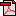  (14.9 KB)       No registration statusImplementation in Data Set Specifications:Health care client identification DSS       Health, Superseded 03/12/2008
Health care client identification DSS       Health, Retired 20/03/2013
Health care provider identification DSS       Health, Superseded 04/07/2007
Health care provider identification DSS       Health, Superseded 03/12/2008
Health care provider identification DSS       Health, Retired 20/03/2013